SCHEDA ANAGRAFICA
NEXT GENERATION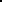 Dichiaro di essere residente/domiciliato nel comune di Milano 		SI 	NO I candidati selezionati riceveranno comunicazione dall’indirizzo mail di Campari Academy per confermare l’avvenuta iscrizione al corso. ùNOMECOGNOMEDATA DI NASCITASTATOCOMUNEINDIRIZZON°TELEFONOISEEVOTO DIPLOMAMEDIA VOTI ANNOE-MAIL